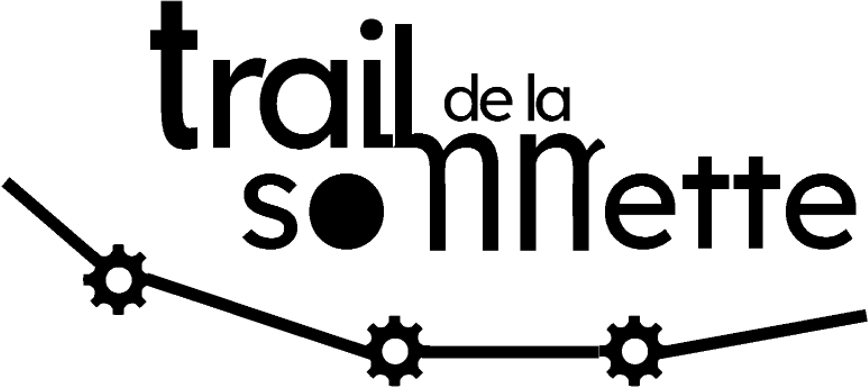 27 Août 2023 à Beaulieu sur Sonnette (16450)à compléter et à renvoyer accompagné du règlement à l'ordre de« LES AMIS DU TRAIL DE LA SONNETTE »et pour les non licenciés, d'un certificat médical de non contre-indication à la pratique de la course à pied en compétition datant de moins de 1 an à la date de la courseàDOMINIQUE DECLERCQ, 5 ROUTE DE BEAULIEU 16450 LE GRAND MADIEUNOM : ................................... Prénom	Cadre réservé à l’organisationAdresse : ...............................................................................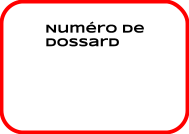 ...........................................................................................Ville : ........................................... Code postal : ......................Date de naissance : ................... Catégorie :	Sexe : H FN°licence : ............................. Club ou Association : ....................Courriel : ..............................................................................Participe à la course de :❏ Trail de 31 kms, dénivelé 600m, distance d’effort 37km - Tarif : 14 € - Age minimum 18ans❏ Trail de 17 kms, dénivelé 350m, distance d’effort 20.5km - Tarif : 10 € - Age minimum 18ans❏ Trail de 10 kms, dénivelé 180m, distance d’effort 11.5km - Tarif : 8 € - Age minimum 16ans❏ Marche nordique de 17kms, dénivelé 350m, distance d’effort 20.5km - Tarif : 10 € - Age minimum 18ans❏ Cani-rando de 10 km - Tarif : 4 €❏ Randonnée de 10 km - Tarif : 4 €❏ Randonnée de 16 km - Tarif : 6 €❏ Randonnée de 30 km - Tarif : 8 €Je déclare avoir remis lors de l'  inscription à l'organisation un certificat médical de non contre-indication à la pratique de la course à pied en compétition datant de moins d'un an au jour de la course pour les non licenciés. Les licenciés bénéficient des garanties accordées par l'assurance liée à leur licence. Il incombe aux autres coureurs de s'assurer personnellement.Je certifie avoir pris connaissance du règlement de la course, disponible sur https://traildelasonnette2023.ikinoa.com et m'engage à le respecter.Date et signature avec mention lu et approuvé